Publicado en Sabadell  el 09/06/2015 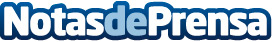 Nuevo Servicio de Partners de Posicionamiento Web KingPosicionamiento Web King ha puesto en marcha un nuevo servicio destinado a todas aquellas empresas y profesionales que busquen ampliar su catálogo. Mediante este servicio, la empresa pone a disposición de sus distribuidores tanto la experiencia de sus profesionales como las herramientas más profesionales en optimización SEODatos de contacto:Xavi93 742 60 11Nota de prensa publicada en: https://www.notasdeprensa.es/nuevo-servicio-de-partners-de-posicionamiento Categorias: Telecomunicaciones Comunicación Marketing E-Commerce Consumo Consultoría http://www.notasdeprensa.es